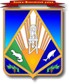 Пояснительная запискак проекту постановления администрации Ханты-Мансийского районаО внесении изменений в постановление администрации Ханты-Мансийского района от 07.02.2019 № 42 «Об утверждении Порядка предоставления субсидий субъектам малого и среднего предпринимательства в рамках реализации муниципальной программы развития малого и среднего предпринимательства на территории Ханты-Мансийского района» (далее – проект постановления)	В соответствии с Федеральным законом от 26.07.2019 N 245-ФЗ «О внесении изменений в Федеральный закон «О развитии малого и среднего предпринимательства в Российской Федерации" в части закрепления понятий «социальное предпринимательство» «социальное предприятие», согласно Приказу Департамента экономического развития Ханты-Мансийского автономного округа – Югры от 27.03.2019 № 62 «Об утверждении методических рекомендаций по реализации муниципальных программ (подпрограмм) развития малого и среднего предпринимательства, софинансируемых из бюджета Ханты-Мансийского автономного округа – Югры», и на основании Устава Ханты-Мансийского района, настоящим проектом постановления вносятся изменения в постановление администрации Ханты-Мансийского района от 07.02.2019 № 42 «Об утверждении Порядка предоставления субсидий субъектам малого и среднего предпринимательства в рамках реализации муниципальной программы развития малого и среднего предпринимательства на территории Ханты-Мансийского района» (далее-постановление):	1. пункт 1.2 постановления дополняется  пунктом 1.2.1 следующего содержания:«1.2.1.  Порядок проведения конкурсного отбора субъектов малого и среднего предпринимательства на право получения субсидии из местного бюджета на создание и (или) обеспечение деятельности центров молодежного инновационного творчества на территории Ханты-Мансийского района (приложение 3).».	2. Приложение 1 к постановлению изложено в новой редакции, в частности: 2.1. добавлены понятия: центр молодежного инновационного творчества, социальное предприятие, молодежное предпринимательство, молодежь, оборудование цифрового производства, продукция, инновации, высокотехнологичное оборудование;2.2. уточнено понятие социальное предпринимательство, в соответствии с действующим законодательством;2.3.  предусмотрено новое мероприятие «Развитие инновационного и молодежного предпринимательства», в рамках которого предоставляются субсидии на создание и (или) обеспечение деятельности центров молодежного инновационного творчества на территории Ханты-Мансийского района (далее –финансовое обеспечение деятельности ЦМИТ);2.5. введены дополнительные условия, критерии отбора, формы отчетности для Субъектов, заявляющихся на финансовое обеспечение деятельности ЦМИТ;2.6. откорректирована форма заявления о предоставлении субсидии, с учетом условий предоставления субсидии на финансовое обеспечение деятельности ЦМИТ.	3. Внесены изменения в Приложение 2 к постановлению, с учетом условий предоставления субсидий на финансовое обеспечение деятельности ЦМИТ.Проект постановления в установленном порядке размещен на официальном сайте администрации района hmrn.ru в разделе «Документы» - «Нормативно-правовые акты администрации района» - «Общественная экспертиза».Принятие Проекта не повлечет дополнительных расходов из бюджета Ханты-Мансийского района.Проект не содержит сведения, содержащие государственную и иную охраняемую законом тайну, сведения для служебного пользования, а также сведения, содержащие персональные данные.Утвержденный правовой акт будет опубликован в районной газете «Наш район» и размещен на официальном сайте администрации района.Исполнитель:начальник управления реального сектораэкономики комитета экономической политикиНиколаева Юлия Владимировна, тел.:8(3467)35-27-65муниципальное образование«Ханты-Мансийский район»Ханты-Мансийский автономный округ – Югра (Тюменская область)КОМИТЕТ ЭКОНОМИЧЕСКОЙ ПОЛИТИКИадминистрации Ханты-Мансийского района628002,  г.Ханты-Мансийск,ул.Гагарина, 214Телефон: 35-27-61, факс: 35-27-62E-mail:econom@hmrn.ru[Номер документа][Дата документа]Председатель комитета ДОКУМЕНТ ПОДПИСАН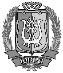 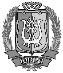 ЭЛЕКТРОННОЙ ПОДПИСЬЮСертификат  [Номер сертификата 1]Владелец [Владелец сертификата 1]Действителен с [ДатаС 1] по [ДатаПо 1]Н.Н.Конева